INDICAÇÃO Nº                  Assunto: Solicita ao Sr. Prefeito Municipal que designe ao setor competente para que seja efetuada a colocação de cascalho na Rua Américo Borella no Recanto dos Pássaros.Senhor Presidente,                     CONSIDERANDO, que a Rua Américo Borella está intransitável. INDICO, ao Sr. Prefeito Municipal, nos termos do Regimento Interno desta Casa de Leis, que se digne Sua Excelência determinar ao setor competente da Administração que providencie a colocação de cascalho em local que especifica.                                     SALA DAS SESSÕES, 14 de novembro de 2017.SÉRGIO LUIS RODRIGUESVereador – PPS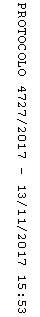 